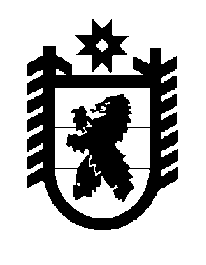 Российская Федерация Республика Карелия    ПРАВИТЕЛЬСТВО РЕСПУБЛИКИ КАРЕЛИЯРАСПОРЯЖЕНИЕот  17 февраля 2017 года № 97р-Пг. Петрозаводск 	В целях реализации постановления Правительства Российской Федерации от 21 октября 2011 года № 852 «Об утверждении Правил распределения и предоставления субсидий из федерального бюджета бюджетам субъектов Российской Федерации на реализацию мероприятий, предусмотренных региональными программами переселения, включенными в Государственную программу по оказанию содействия добровольному переселению в Российскую Федерацию соотечественников, проживающих за рубежом»:	1. Одобрить Соглашение между Министерством внутренних дел Российской Федерации и Правительством Республики Карелия о предоставлении в 2017 году субсидии из федерального бюджета бюджету Республики Карелия на реализацию мероприятий, предусмотренных региональной программой переселения, включенной в Государственную программу по оказанию содействия добровольному переселению в Российскую Федерацию соотечественников, проживающих за рубежом (далее – Соглашение).	2. Определить Министерство социальной защиты, труда и занятости Республики Карелия органом, уполномоченным на выполнение условий Соглашения. Временно исполняющий обязанности
 Главы Республики Карелия                                                   А.О. Парфенчиков